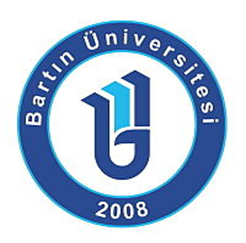 BARTIN ÜNİVERSİTESİ SAĞLIK HİZMETLERİ MESLEK YÜKSEKOKULU ÇOCUK BAKIMI ve GENÇLİK HİZMETLERİ BÖLÜMÜ ÇOCUK GELİŞİMİ PROGRAMI 2022-2023 AKADEMİK YILI BAHAR YARIYILI ÖZEL EĞİTİM KURUMLARINDA UYGULAMA DERSİ KURUM DEVAM-DEVAMSIZLIK ÇİZELGESİ (NÖ)Öğrencinin Adı Soyadı:Numarası:Uygulama Okulunun Adı:(Not: Bu belge, kurumunuz tarafından doldurulacaktır. Giriş ve çıkış saati imza bölümü özel eğitim öğretmeni tarafından imzalanacaktır.)                                                                                                                                 İmza					                    	  Öğr. Gör. Dr. Ayşenur NAZİK FAYIZ		                                                        ÇOCUK BAKIMI ve GENÇLİK HİZMETLERİ BÖLÜM BAŞKANIUYGULAMA DEVAM TARİHİUYGULAMA REHBER ÖĞRETMENİADI SOYADIGİRİŞ İMZAÇIKIŞİMZAKOORDİNATÖR İMZA09.05.202316.05.202323.05.202330.05.2023